МУНИЦИПАЛЬНОЕ БЮДЖЕТНОЕ ДОШКОЛЬНОЕ ОБРАЗОВАТЕЛЬНОЕ  
УЧРЕЖДЕНИЕ «ДЕТСКИЙ САД №23 ст. АРХОНСКАЯ» 
  МО – ПРИГОРОДНЫЙ РАЙОН РСО – АЛАНИЯ           363120, ст. Архонская, ул. Ворошилова, 448 (867 39) 3 12 79e-mail:tchernitzkaja.ds23@yandex.ruУТВЕРЖДАЮ                     Заведующий  МБДОУ 
«Детский сад №23 ст. Архонская»
 __________Л.В. Черницкая(все возрастные группы)Любовь к природе, сознательное, бережное и заинтересованное отношение к ней каждого человека должны воспитываться с раннего детства в семье и дошкольных учреждениях.Природа не только храм здоровья и эстетического наслаждения. Природа - могучий древний источник познания и воспитания человечества. От Аристотеля и Авиценны до наших дней естествоиспытатели не перестают удивляться богатству и разнообразию мира живой природы.Мы обязаны научить детей любить и уважать природу, защищать ее, но прежде мы сами должны научиться любить ее.Большое значение для экологического воспитания дошкольников имеет показ конкретных фактов взаимодействия человека с природой, прежде всего знакомство на местном материале с разнообразной деятельностью взрослых в природе, многогранной практической работой по охране природы (посадка и охрана леса, сохранение лугов и болот, мест обитания редких видов растений и животных).В содержание экологического воспитания вливаются ценностно - нормативные аспекты. Детям необходимо помочь осознать значение природы, как универсальной ценности (познавательной, эстетической, практической), понять красоту, самоценность живого существа.Важнейшим показателем бережного и заботливого отношения к живым существам является желание детей принимать активное участие в уходе за ними. При этом важно понимать, что уход направлен на удовлетворение потребностей растений и животных (в пище, в воде, тепле, свете и др.), что каждый живой организм живет, растет, развивается, если для этого имеются необходимые условия. В процессе ухода дети наглядно прослеживают и постепенно начинают понимать зависимость жизни и состояния растения и животного от труда человека.Главное в детском труде - радость ребенка от участия в нем, возникающее желание трудиться, заботиться о живом существе, помогать ему. Труд становится важным средством воспитания осознанного отношения к природе, при условии его самостоятельности и активности со стороны детей. Особенно ценен труд детей (совместно со взрослыми), направленный на улучшение окружающей среды (озеленение, очистку территории и т.д.).Из высших эмоций детскому возрасту доступны эстетические и нравственные («хорошо» - «плохо», «добро» - «зло», «красиво» - «некрасиво»), поэтому в экологическом воспитании детей большое внимание необходимо уделить эстетическому и нравственному аспектам.Детям необходимо раскрывать уникальность и неповторимость культурного богатства родного края. Можно знакомить детей с местными промыслами, народными традициями, местами, которые бережно сохраняются. Все это приучает детей любить, беречь, сохранять, ценить духовное и материальное богатство родных городов, сел, деревень.Эффективность экологического развития дошкольников во многом обуславливается тем, насколько грамотно строится педагогом взаимодействие с детьми.Для того чтобы дети могли освоить программу экологического образования, ее содержание нужно перевести в конкретный план действий, организовать педагогический процесс. Успех определяется тем, насколько системно он выстроен. Система складывается из взаимосвязи трех основных блоков:Занятия, как специально организованная форма обучения.Совместная деятельность педагога и детей.Самостоятельная деятельность детей.В первом блоке функция обучающего принадлежит воспитателю, второй блок предполагает равное партнерство взрослого и ребенка, в третьем блоке дошкольнику предоставляется возможность действовать самостоятельно и свободно, применяя накопленный опыт экологически правильного взаимодействия с природными объектами.Специально организованное обучение, это:Экскурсии, занятия.Наблюдение за животными и растениями (распознающее за одним объектом, сравнительное, с использованием раздаточного материала, наблюдение за изменением и развитием).Изодеятельность экологической тематики.Ознакомление с трудом взрослых в природе.Обучение детей труду по уходу за растениями и животными.Развитие речи (составление рассказов о природных объектах и явлениях - по аналогии, описательных, сравнительных, из опыта; описательных загадок; придумывание экологических сказок; этические беседы).Формирование обобщенных представлений о природе (обобщающее наблюдение, обобщающая беседа).Классификация представлений о природе (беседы с использованием моделей, занятие в форме дидактической игры на классификацию).Совместная деятельность педагога и детей:Диагностика экологической воспитанности детей,Наблюдение в уголке природы, на прогулке, у окна.Целевые прогулки в природу.Игры (дидактические, развивающего характера, сюжетные, подвижные).Рассказ воспитателя, чтение детской художественной литературы.Беседы и разговоры с детьми на экологические темы, по их интересам.Рассматривание дидактических картинок, иллюстраций о природе, отношения к ней..Сбор коллекций семян, камней, осенних листьев.Опыты, поисковая деятельность.Труд в уголке природы и на участке.Просмотр диафильмов, видеофильмов.Работа с моделями.Ведение календарей природы, дневников наблюдений.Различные виды изодеятельности на экологические темы.Создание книг - самоделок.Экологические досуги и праздники.Самостоятельная деятельность детей:Самостоятельная активность детей:разные виды игр; экспериментирование; уход за растениями и животными в уголке природы; работа с литературой, энциклопедиями; коллекционирование, изготовление моделей, книжек - самоделок с рассказами о природе, поделок из природных материалов, цветочных композиций, театрализованной деятельности и т.д.).На занятиях дети осваивают не только экологические представления, но и овладевают различными способами познавательной деятельности, учатся проявлять отношение к объектам природы. Занятия планируются таким образом, чтобы ребенок постепенно переходил от освоения фактов к установлению связей между ними и обобщению первоначальных представлений. В систему экологического развития детей включаются занятия не только познавательного цикла - наблюдения, экскурсии, формирование обобщенных представлений, систематизация знаний, - но и такие их виды, в которых представлена отражательная деятельность ребенка: по изодеятельности, музыкальные, трудовые.Один из видов занятий по экологическому воспитанию детей - освоение представлений о человеке, на которых дошкольники знакомятся с человеком, как живым организмом и социальным существом, на этих занятиях используется комплекс методов, включающих разнообразные исследовательские действия, элементы опытов, самонаблюдения, работу с иллюстрациями и моделями. Все занятия взаимосвязаны и усложняются как по содержанию знаний, так и по способам познавательной деятельности и характеру отношения к живому, которыми овладевают дошкольники. Эффективное решение задач экологического образования во многом определяется характером связи организованного обучения с содержанием других форм совместной со взрослыми и самостоятельной деятельности детей.В педагогическом процессе экологического образования наибольшее место отводится совместной деятельности воспитателя и детей. Это обусловлено возможностью накопления каждым ребенком личного опыта экологически правильного взаимодействия с природой в соответствии со своими интересами, склонностями, уровнем познавательного развития. Для этого взаимодействие педагога и детей строится с учетом дифференцированного перехода и включает разные формы: различные виды наблюдений, игры, труд в уголке природы и на участке, поисковую деятельность, моделирование. Широко используются чтение детских книг, рассматривание иллюстраций, рисование на экологические темы, а также экологические праздники и досуги. Полученный опыт обобщается в ходе занятий и переносится детьми в собственную деятельность.Важнейшим компонентом системы работы является самостоятельная экологически ориентированная деятельность детей. В разных возрастных группах она занимает неодинаковое место. Чем старше дети, тем выше их самостоятельность, тем более насыщенным становится их деятельность в природе, с ее объектами.Работу с младшими дошкольниками следует ориентировать на воспитание у детей эмоционально - положительного отношения к природе, формирование конкретных, ярких представлений о животных и растениях ближайшего окружения, первоначальное овладение умениями помогать живому. Это позволяет сделать наблюдения.В среднем дошкольном возрасте, наряду с дальнейшим накоплением эмоционально - позитивного отношения к природе, важным становится обогащение и дифференциация знаний о живом, о разнообразии природных объектов, связях в природе. Наблюдения остаются ведущим методом работы, но их содержание усложняется. В ходе наблюдений дети осваивают новые познавательные умения - сравнение, установление связей, выделение существенного в объектах, первоначальное обобщение. Дошкольник 4-5 лет стремится действовать, ему необходимо применить опыт в деятельности и получить результат. Поэтому в данном возрасте используются занятия, направленные на овладение детьми опыта ухода за живыми существами, составление рассказов о природе.В старшем дошкольном возрасте важно не только дельнейшее обогащение, но и систематизация знаний о природе, о способах экологически правильного взаимодействия с ней, поддержание и развитие познавательного интереса дошкольников к ее объектам и явлениям. Со старшими дошкольниками проводятся наблюдения, составление творческих рассказов, сказок и загадок о природе, экологические и обобщающие беседы и другие занятия. Анализ практики работы показывает, что педагоги часто испытывают трудности в проведении наблюдений и обобщающих бесед со старшими детьми. В основном это проявляется при отборе содержания и логики построения занятий, подборе и использовании моделей.Занятия проводятся с игровыми персонажами - куклами. Их использование позволяет педагогу поставить перед детьми познавательную задачу в интересной для них форме, а детям - легко принять задачу и занять активную позицию в ее решении. Все это делает процесс обучения увлекательным для детей, настраивает их на свободное, непосредственное общение. Сюжеты занятий построены таким образом, что дети должны помогать Незнайке, Жалейкину, Мишке, Емеле и др. героям, учить, разрешая возникшие у них проблемные ситуации: спорить, доказывая свом точку зрения, и, одновременно, играть, шутить, смеяться вместе с ними.Литература:Программа экологического образования детей «Мы».С.Н. Николаева «Юный эколог»В.И. Ашиков, С,Г. Ашикова «Семицветик».Л.И. Егоренков «Экологическое воспитание дошкольников и мл. школьников,А.И. Иванова «Экологические наблюдения и эксперименты в д./е.»Т.М, Бондаренко «Экологические занятия с детьми».В.Н. Волчкова, Н.В. Степанова «Конспекты занятий по экологии».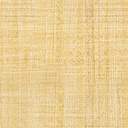 